ที่ มท 0810.3/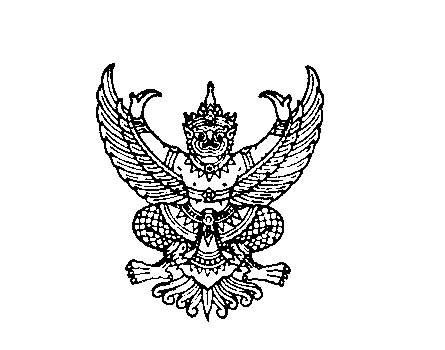 ถึง  สำนักงานส่งเสริมการปกครองท้องถิ่นจังหวัด ทุกจังหวัด    	ตามหนังสือกรมส่งเสริมการปกครองท้องถิ่น ด่วนที่สุด ที่ มท 0810.3/ว 36 ลงวันที่        5 พฤศจิกายน 2561 กรมส่งเสริมการปกครองท้องถิ่นได้ขยายระยะเวลาการเปิดระบบการโอนเงินค่าลงทะเบียนโครงการอบรมการจัดทำแผนพัฒนาท้องถิ่นเพื่อการพัฒนาท้องถิ่นขององค์กรปกครอง         ส่วนท้องถิ่น ประจำปีงบประมาณ พ.ศ. 2562 รุ่นที่ 1 ถึง รุ่นที่ 4 ออกไปเป็นระหว่างวันที่ 8 พฤศจิกายน –     11 ธันวาคม 2561 นั้น 	กรมส่งเสริมการปกครองท้องถิ่นได้รับชำระค่าลงทะเบียนฯ ดังกล่าวครบทุกรุ่นแล้ว (รุ่นละ 300 คน) จึงได้ปิดระบบการรับลงทะเบียนฯ ทั้งนี้ กรมส่งเสริมการปกครองท้องถิ่นจะกำหนดให้มีการอบรมตามโครงการอบรมการจัดทำแผนพัฒนาท้องถิ่นฯ รุ่นที่ 5 ณ กรุงเทพมหานครในโอกาสต่อไป จึงขอให้แจ้งองค์กรปกครองส่วนท้องถิ่นในพื้นที่ทราบด้วย                      กรมส่งเสริมการปกครองท้องถิ่น
                                                    พฤศจิกายน  2561กองพัฒนาและส่งเสริมการบริหารงานท้องถิ่น
ส่วนแผนพัฒนาท้องถิ่น
โทร. 0-2241-9000 ต่อ 2103-4 , 2124โทรสาร ๐-๒243-2230
ผู้ประสานงาน นางสาวรุจิรา กองลาแซ โทร. 0832867885